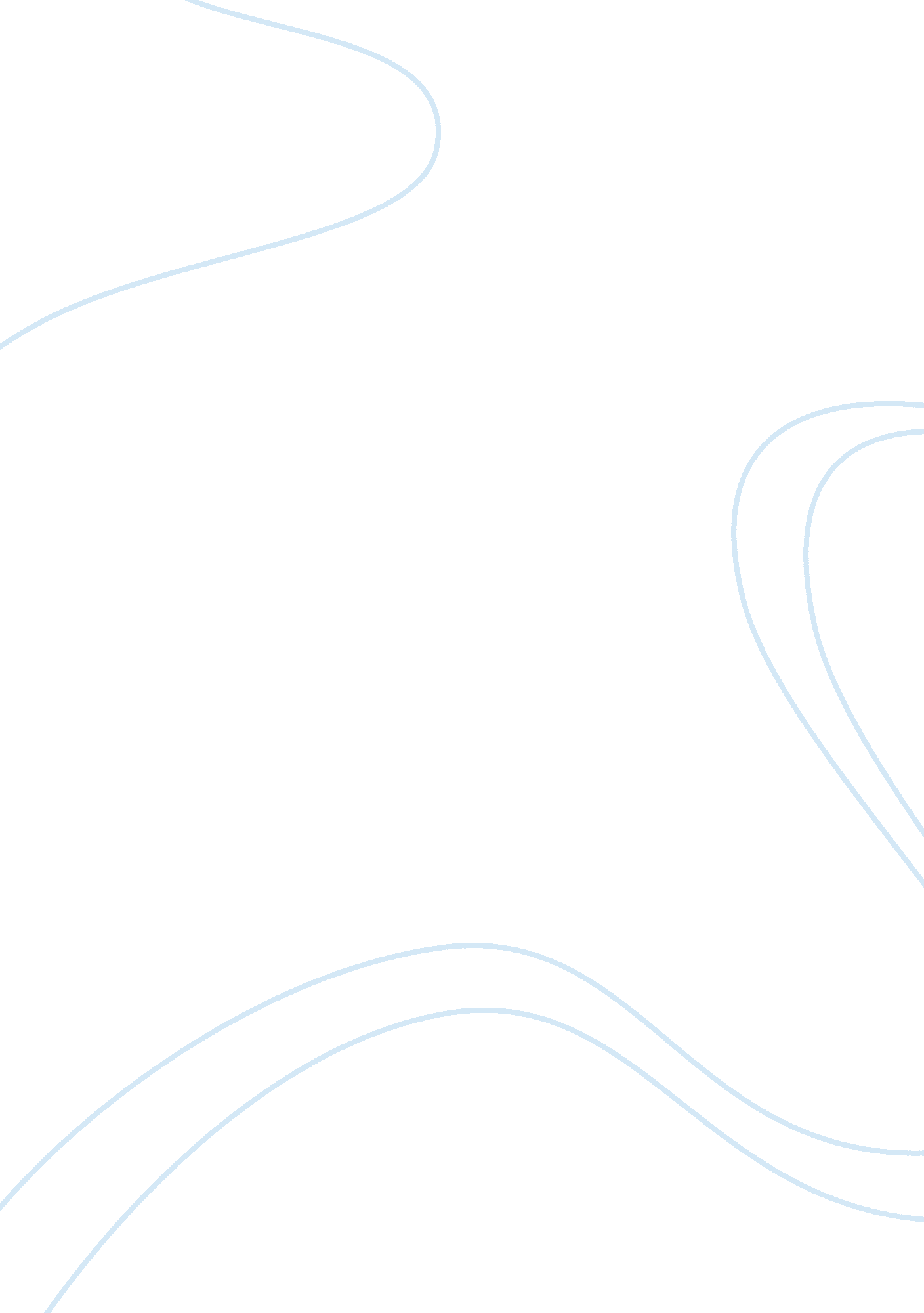 All the light we cannot see anthony doerr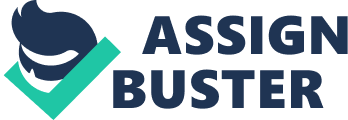 Marie-Laure Leblanc lives in Paris with her dad. Marie has went blind at the age of 7 because of a disease in her eyes called cataracts. Her father works as a locksmith for all types of precious items for the museum of natural history. She’s having a rough time dealing with her blindness so her father goes out and buys her some adventure novels for her birthday. These books are special because they are meant for the blind because they are written in Braille. The novels are called Jules Verne. Every day after work while Marie reads her father gets to work on making a wooden model of the part of town she lives in so she can navigate through the streets alone if needed to. He also made special puzzles for her on her birthday to solve and it has a prize in it. As rumors of Germans spread that they will overtake paris, the museum gives Marie’s father a 22k diamond named the Sea of Flames, A diamond told to have a curse that is said to give anyone who holds it a never ending life but terrible things will happen around them. This jewel was said to be given to the God of the Sea from the God of Earth as a love offering. He and Marie-Laure leave their home in Paris to give the stone to an affiliate of the museum. But the man has fled to london so now her father can’t give him the Sea Of Flames, They both had to escape to her great uncle’s house in Saint Malo, his Name is Etienne. When they got there they were greeted by Madame Manec, the house keeper of Etienne’s house. She spoils them with food and tells Marie that Etienne has some problems with hallucinations of war so he is mostly locked up in his room not eating, moving, or making noise, so she doesnt get to see him right away. Once they get settled in her father builds her another model of a town but this time is of Saint-Malo. He makes the interior of the model house hollow so he can fit the diamond so it would be difficult to find. Marie’s Great-uncle finally sees her and shows her a hidden radio in his attic behind a secret door. The next day germans send out papers to collect all the radios in Saint-Malo for an unknown reason, but Marie’s Great-uncle keeps the one in the attic a secret since no one else knows but them. Marie’s father is told to come back to the museum, but while on his way back he’s arrested and is sent to a prison in Germany where he is questioned. After Marie’s father is sent to the prison Madame Manec is arranging a group of women to try and resist the germans coming and liberating them, they called themselves the French Resistance. Madame dies of pneumonia. Right before she died Madame Manec attempted to make Maries uncle a part of the group so they could have access to his radio to send information to their allies but he declined because of the danger of being heard and tracked and putting their lives at risk. After grieving Marie and her uncle choose to carry on her efforts in her memory. Marie gets the information from a friend and a group member, Madame Ruelle who hides small slips of paper into dough of bread then bakes it, which contain information for their allies, then is transmitted via their radio system which is hidden in their attic. They find out their allies will be coming on d-day so Maries uncle tries to broadcast the location of the Nazi’s artillery and broadcast it to their allies The day has come. D-Day arrives and Marie has been commanded to wait down inside the cellar until she hears the bombs stop dropping. While She’s down there she finds two cans of food. Marie is thirsty and needs to use the bathroom, she gets tired of waiting so long so she leaves the cellar and heads upstairs to where to bathroom is located. She drinks from the faucet and when she is up there she hears a German outside of the house. That German is an Office named von Rumpel. As soon as she hears him she runs and hides in the attic. Von Rumpel wants the Sea of Flames (because he is an avid collector of precious gems and stones). He then enters the house looking for the diamond searching everywhere. He searched frantically tossing everything around the house searching for secret compartments, but he came up short and returned everyday to keep on looking. 